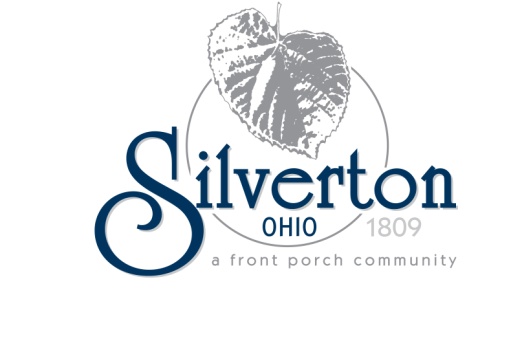 RECORD OF PROCEEDINGSMinutes of the Silverton Village Council Special MeetingHeld Thursday, May 30, 2013The Council of the Village of Silverton met for a Special Council Meeting in Council Chambers at 6860 Plainfield Road at 7:00 pm on Thursday, May 30, 2013. Mayor Smith called the meeting to order.OPENING REMARKS:Mayor Smith led a moment of prayer followed by the Pledge of Allegiance. ROLL CALL:Elected Officials:John Smith, Mayor			PresentNolan Jason, Council			PresentMark Quarry, Council			PresentFrank Sylvester, Council		PresentIdella Thompson, Council		PresentDottie Williams, Council		PresentFranklin Wilson, Council		PresentAlso present:Steve Husemann, Interim Village ManagerMeredith George, Clerk of CouncilBruce Molett, Chief of PoliceTom Peterson, Finance DirectorINTRODUCTION AND READING OF NEW LEGISLATION:Mr. Quarry motioned to bring Ordinance 13-3370 off the table. Mrs. Thompson seconded the motion. A roll call vote was taken. All members present voted aye. Motion carried. Mrs. George gave the reading of Ordinance 13-3370 An Ordinance Authorizing the Interim Village Manager to Enter into an Agreement with the Hamilton County Sheriff to Provide Police Services to the Village of Silverton and Declaring an Emergency. Mrs. Thompson motioned for passage. Mr. Wilson seconded the motion. Discussion on the motion:The cost in the agreement is an estimate, however it should be noted that Silverton is not being charged for some things, and the Sheriff is providing a cruiser for the deputy to use in Silverton. The cruiser being provided is a 2010 model year. The condition is unknown, but it should be suitable as we test drive the program. The Enforcement Patrol Deputies, the scheduling of the Enforcement Patrol Deputies, and equipment provided will be under direct supervision and control of the Sheriff.The tickets written in Silverton will be sent to Silverton Mayor’s Court, where appropriate. The main contact for the Sheriff’s Office regarding Silverton patrol is Lt. Butler from District 3.If the policies and procedures of the two agencies are conflicting, the officer shall follow the policies and procedures of his/her department. The current members of the department could last another 90 days to seek other options, as suggested by Mr. Jason, but it would continue to put undue stress on the remaining members of the Silverton Police Department. The contract will save the Village money and the only foreseen large expense is the purchase of a cruiser. Mr. Jason stated he did not see the savings in using the Sheriff’s Department and wants to retain control over our police department. Mr. Jason referred to Silverton as having a $500,000 deficit.  Mrs. Thompson noted that the pattern in Silverton as of late has been to train officers only for them to seek employment elsewhere. The Sheriff’s agreement eliminates that turnover. The deputies are already trained and ready to go. Mr. Quarry rebutted Mr. Jason’s statement about the deficit being $500,000. Mr. Peterson stated his best guess of the current deficit is $200,000. Mr. Husemann stated the projected savings per officer, per year is $15,000. Mr. Husemann reported the next plan of action is to look into a part-time program, although that can create additional turnover. A new test could be given in the fall to establish a list of candidates. At that time, the Village will evaluate its options. Mr. Wilson noted that the Council has a responsibility to do what is best for the residents of Silverton. Safety is the priority, and officers are needed now. The extra help that the Sheriff’s Office and provide is a bonus. Mr. Jason asked again about waiting another 90 days to enter into this agreement. Mr. Husemann stated we currently are faced with an abundance of overtime, Chief Molett covering patrol shifts, officers needed time off for military commitments and vacations. We could survive, but Silverton is better served by entering into the contract. Mr. Jason asked if the residents were notified of the special meeting. Mr. Husemann reported all the notification requirements per the Silverton Charter were met. Mrs. Thompson stated she supports the agreement with the Sheriff’s Office, and for the Civil Service Commission to administer a test when they are eligible to do so. Mr. Quarry asked how often the costs of the agreement will be reviewed. Silverton will receive an invoice each month which will be reviewed by Chief Molett and Mr. Husemann. After a few months of invoices we will have an idea of how the costs are running. Mr. Quarry asked if the proposed agreement has helped with morale in the Police Department. Chief Molett stated while they never wanted to see it happen, the officers are looking forward to some days off, as they have been working an enormous amount of overtime. Mrs. Williams asked if two deputies will be on patrol at night. Chief Molett stated that most nights it will be one officer, but mutual aid from Amberley, Deer Park and the Sheriff’s Office is always available. Mrs. George took a roll call vote. All members present voted aye. Motion carried.Mrs. Williams motioned to suspend the rules. Mrs. Thompson seconded the motion. A roll call vote was taken. All members present voted aye. Motion carried. ADJOURNMENT:Mr. Jason motioned for adjournment and was seconded by Mr. Wilson. All members present voted aye. Motion carried.The meeting was adjourned at 8:13 p.m.Respectfully submitted,_____________________________        Meredith L. GeorgeClerk of Council_____________________________John A. SmithMayor